大阪府海岸漂着物等対策推進地域計画のあり方検討に係る論点整理（案）前回部会での資料及び議論を踏まえて、各論点について整理検討内容1　海岸漂着物等対策の基本的方向性＜説明＞○「大阪ブルー・オーシャン・ビジョン」・令和元年６月28日・29日に大阪で開催されたG20サミットの「G20大阪首脳宣言」において共有された海洋プラスチックごみに対する世界共通ビジョン。「2050年までに海洋プラスチックごみによる追加的な汚染をゼロにまで削減することを目指す」としている。・G20開催地であり、2025年には大阪・関西万博の開催を控える大阪府・大阪市は、平成31年1月28日に「おおさかプラスチックごみゼロ宣言」を行うとともに、この宣言の趣旨にご賛同いただける府域市町村、業界団体、NPO、学校などを募集している。・府としては、ビジョン発祥の地として、率先してビジョン実現に向けた具体的なアクションを示していく立場にある。〇国基本方針の変更内容（１）海岸漂着物等の円滑な処理・流域圏（内陸～沿岸）で関係主体が一体となって対策を実施・地域住民の生活や漁業、観光業等の経済活動に支障を及ぼしている漂流ごみ等について、漁業者等の協力を得ながら処理を推進・大規模漂着流木等の緊急的な処理に対する災害関連制度の活用の推進（２）海岸漂着物等の効果的な発生抑制①３Ｒの推進による循環型社会の形成・ワンウェイのプラスチック製容器包装・製品のリデュースなどにより、廃プラスチック類の排出を抑制・効果的・効率的で持続可能なリサイクル、生分解性プラスチック・再生材の利用の推進、廃プラスチック類の適正処理を徹底・漁具等の海域で使用されるプラ製品の陸域での回収徹底、可能な限り、分別、リサイクル②マイクロプラスチックの海域への排出の抑制・事業者は、洗い流しスクラブ製品に含まれるマイクロビーズの削減徹底など、マイクロプラが海洋に流出しないよう、その使用抑制に努力・国は、マイクロプラスチックの使用の抑制、飛散・流出防止の措置等について、実態を把握（３）多様な主体の適切な役割分担と連携の確保・行政、国民、民間団体、事業者等の全国規模での連携強化・表彰等により積極的な参画を促進・研究者間の連携を強化（４）国際連携の確保及び国際協力の推進・世界的な取組への積極的な関与・アジア等の関係国との連携・協力の促進・途上国の発生抑制対策の支援・地球規模のモニタリング・研究ネットワーク構築（５）その他対策に必要な事項・環境教育・消費者教育・普及啓発・海岸漂着物対策活動推進員等の活用　等〇大阪湾における海岸漂着物等の特性・国基本方針では、国内に由来して発生する海岸漂着物は、山、川、海へとつながる水の流れを通じて海岸に漂着等したものであり、流域圏の内陸地域と沿岸地域が一体となって広範な関係主体による取組が必要と指摘・大阪湾における海洋ごみの約７割は陸域からの流入であるとの報告もあり、環境省の調査では、漂流・漂着ごみの約８割がプラスチック類であった・関西広域連合の調査では、レジ袋300万枚、ビニル片610万枚が海底ごみとして存在すると推定された・現行地域計画においても、後背地が大都市域であり、直接若しくは淀川や大和川等の河川を通じて多くのごみが沿岸域に広く発生・集積すること、他の地方公共団体の区域から流出したごみも同様に集積し、海岸に漂着或いは海底に堆積することから、大阪府の海岸線の全延長（約237.7km）の海域（地先海面）を重点区域に設定し、対策に取り組んできた＜論点＞〇大阪湾における海岸漂着物等対策の基本的方向性・「大阪ブルー・オーシャン・ビジョン」が生まれた都市として、ビジョンの達成に率先して貢献する都市を実現するため、将来的に目指すべき社会像、海岸漂着物等対策のあり方をどのように考えるべきか。・将来的に目指すべき姿と、国基本方針の変更内容、大阪湾における海岸漂着物等の特性を踏まえ、本地域計画に位置付けて実行する海岸漂着物等対策の全体像をどのように考えるべきか。　　　（海洋プラスチックごみ対策の全体像のイメージ）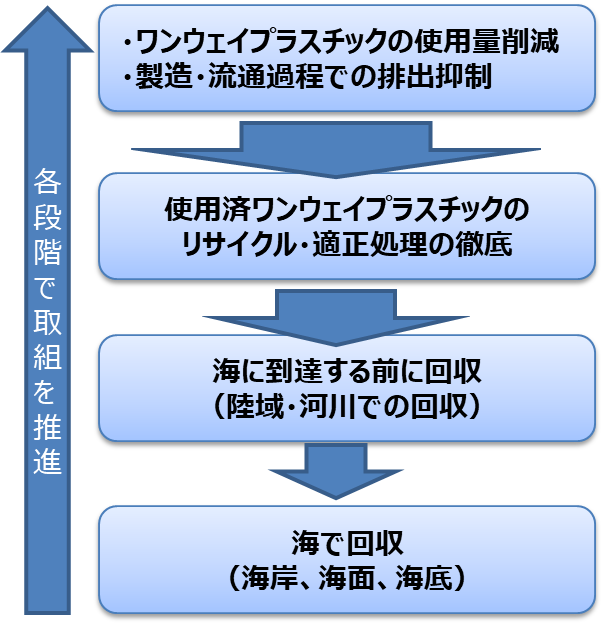 〇重点区域の設定・重点区域について、新たな基本方針でマイクロプラスチック対策が位置付けられたこと、陸域に由来する海岸漂着物等が大半を占める大阪湾の特徴を踏まえて、どのように設定するべきか。検討内容２　海岸漂着物等の円滑な処理（次回議論）＜説明＞〇国の基本方針の内容　①海岸管理者等の処理の責任等　②市町村の要請　③地域外からの海岸漂着物等に対する連携　④その他海岸漂着物等の円滑な処理に関する事項〇大阪湾の海岸漂着物等の回収・処理状況・港湾管理者や国土交通省近畿地方整備局が、それぞれ所管する海域等において、船舶の航行の安全を目的として、流木等の海ごみ回収を実施。・府としては、漁業者が魚とともに港に持ち帰ったペットボトル等のプラスチックを含む漂流ごみの回収を実施してきたところ、平成28年度からは、国庫補助制度も活用し、対象を底引き網漁船にも拡大し、海底ごみの回収を実施。・府、民間事業者、関係団体等で構成されるNPO法人大阪府海域美化安全協会においても、漁業者と連携した海岸漂着物等の回収を実施。・平成31年度からは、国庫補助制度を活用して府内市町村が実施する漂流ごみの回収・処理事業等に対する支援を実施。これにより大阪市は通年で平日に海面に浮遊するごみの回収・処理を実施したほか、台風・大雨時に大量発生する産業廃棄物にも対応。・平成30年度の回収量は、港湾管理者や国によるものが6,000㎥、府や大阪府海域美化安全協会による漁業者と連携によるものが1,500㎥で、合計7,500㎥であった。＜論点＞〇海岸管理者等による効率的な回収・処理〇漁業者等と連携した回収・処理〇市町村の海岸漂着物対策への協力・支援〇ボランティアの活動促進等による効率的な回収〇洪水や台風等の自然災害により海岸に堆積した流木等の処理・これまで、関係者の役割分担と連携によって実施してきた海岸漂着物等の回収・処理の実施体制や実績を踏まえて、今後新たに取り組むべきことがあるか。検討内容３　海岸漂着物等の効果的な発生抑制＜説明＞〇国の基本方針の内容　①３Rの推進による循環型社会の形成　②マイクロプラスチックの海域への排出の抑制　③発生の状況及び原因等に関する実態把握　④ごみ等の適正な処理等の推進　⑤ごみ等の不法投棄の防止　⑥ごみ等の水域等への流出又は飛散の防止〇府循環計画との関係・「3Rの推進による循環型社会の形成」についての施策ついては、大阪府循環型社会推進計画（以下「循環計画」）に基づいて実施・現在、循環型社会推進計画部会において「プラスチック対策」を重点的取組と位置づける方向で循環計画の改定に向けた議論が進められている〇大阪湾における海岸漂着物等の発生実態・これまで国や大阪府、関西広域連合において、大阪湾の海岸漂着物等の実態把握調査を進めてきたが、陸域におけるごみの散乱等から海洋ごみとなるまでの実態については十分把握できていない〇国内における海岸漂着物や陸域におけるごみの散乱状況の調査事例・環境省による全国的な海岸漂着物等の状況調査　・関西広域連合によるプラスチックごみ散乱状況の把握調査・推計モデルの構築等　・一般社団法人ピリカ及び株式会社ピリカによる、国内100地点におけるマイクロプラスチックの流出実態及び人工芝の流出実態についての調査　・日本財団と日本コカ・コーラ株式会社による「陸域から河川への廃棄物流出メカニズムの共同調査」の実施。「ごみの総量把握」よりも「ごみの発生源把握」を重視した調査・分析手法の開発・実践＜論点＞〇３Rの推進による循環型社会の形成・海岸漂着物対策推進の観点から、循環計画に基づく３Rの推進を本計画にどのように位置づけるべきか。〇様々な事業活動に伴うマイクロプラスチックの飛散・流出抑制・府域では様々な事業活動が営まれており、メーカーによる原料調達や事業者による製品の利用に伴い、一次的・二次的に発生するマイクロプラスチックごみに対して、どのような発生抑制対策をとるべきか〇マイクロプラスチックを含む海岸漂着物等の実態把握とその情報発信・大阪湾の海岸漂着物等の実態調査をより充実させ、その影響を把握するためには、どのような取組が必要か〇マイクロプラスチックを含む海岸漂着物等の発生要因や環境影響の府民理解の促進・大阪湾の海岸漂着物発生の実態から、プラスチックごみが意図的（例：ポイ捨て）に発生するのか、非意図的（例：衣類からの繊維くず、ごみ箱からの漏洩）に発生するのかといった発生要因や、環境に及ぼす影響についての府民理解を促進することが極めて重要であるところ、どのよう啓発手法が効果的か。〇プラスチックごみの水域等への流出または飛散の防止、陸域における回収の推進・府民や事業者が所有・管理する物や土地において発生するプラスチックごみが水域等へ流出することを防止するためにどのような対策が必要か。・既にまちや河川敷等に排出されているプラスチックごみの住民参加型の回収活動を促進するためには、どのような取組が有効と考えられるか。検討内容４　多様な主体の適切な役割分担と連携の確保＜説明＞〇国の基本方針の内容　①全国規模での行政、国民、民間団体等、事業者、研究者等の連携強化　②国民、民間団体等、事業者等の積極的な参画の促進　③研究者間の連携強化〇大阪府の連携取組状況・府は、企業・大学等との連携について「公民戦略連携デスク」を設置して推進しており、多くの連携企業が連携協定の中で環境分野についても取組実施。特にプラスチック分野では、象印マホービンと連携協定を締結し、『マイボトルユーザーにやさしい街おおさか』に向けて、給茶スポットの設置推進や施策PR等に取り組んでいる。・専門的知識を有する学識経験者や事業者団体等を交えて、行政、事業者、ＮＰＯ及び府民等の各主体におけるプラスチックごみ対策の現状と課題等について意見交換を行い、各主体のさらなる取組の推進を図るため、「おおさかプラスチック対策推進ネットワーク会議」を設置（～令和３年３月）〇大阪湾・流域圏における国・他自治体との連携に関する主な協議会等＜論点＞〇流域圏の内陸から沿岸までの府県市が一体となった海岸漂着物対策の推進・大阪湾に流れ込む海岸漂着物等は、府域を越えて近隣府県域で発生したものも含まれることから、関西広域連合をはじめ、既存の府県市のネットワークをどのように活かすことができるか〇民間事業者やNPO等と連携した海岸漂着物対策の推進・対策を推進する上で、民間事業者やNPO等とどのような連携・パートナーシップを組んでいくことが適切か検討内容５　目標・指標及び年度の設定＜説明＞〇国の基本方針等の内容・基本方針においては、海岸漂着物等対策の目標・指標、目標年度等について具体的に設定されていない・「海洋プラスチックごみアクションプラン」（令和元年5月31日）において、取組を効果的に進めていくための指標として以下５つの指標が挙げられており、国が毎年その進捗を把握することとなっている　　①プラスチックごみの国内適正処理量（環境省）　　②陸域におけるポイ捨て・不法投棄・散乱プラスチックごみ回収量（環境省）　　③海洋プラスチックごみ回収量（環境省）　　④代替材料（海洋分解性プラスチック、紙等）の生産能力／使用量（環境省・経済産業省）　　⑤国際協力により増加する「適正処理される廃棄物」の量（環境省・外務省）・「プラスチック資源循環戦略」（令和元年5月31日）では、重点戦略において以下６つのマイルストーンが掲げられている　　①2030年までにワンウェイプラスチックを累積25%排出抑制　　②2025年までにリユース・リサイクル可能なデザインに　　③2030年までに容器包装の6割をリユース・リサイクル　　④2035年までに使用済プラスチックを100%リユース・リサイクル等により有効利用　　⑤2030年までに再生利用を倍増　　⑥2030年までにバイオマスプラスチック約200万トン導入〇他の都道府県の地域計画における目標・指標、目標年度等の記載　・39都道府県が地域計画を策定済　・秋田県、山形県、富山県が定量的な目標・指標を設定している　・東京都、京都府、広島県が目指すべき状態など定性的な目標を設定している　※「水辺の散乱ゴミの指標評価手法（海岸版）」（国土交通省東北地方整備局、JEAN／クリーンアップ全国事務局、（特非）パートナーシップオフォス）による海岸線10mあたりの人工系ごみ量の12ランク区分に基づく評価〇国際的な動き・2019年6月に開催されたG20大阪サミットでは、共通の世界のビジョンとして、2050年までに海洋プラスチックごみによる追加的な汚染をゼロにまで削減することを目指す「大阪ブルー・オーシャン・ビジョン」を共有した。・SDGsでは、ゴール14において「あらゆる種類の海洋汚染を防止し、大幅に削減する」、ターゲット14.1で「2025年までに、海洋ごみや富栄養化を含む、特に陸上活動による汚染など、あらゆる種類の海洋汚染を防止し、大幅に削減する」とされている。・SDGs(持続可能な開発目標)達成の目標年である2030年まで残り5年となる2025年に開催される大阪・関西万博は、SDGsが達成された社会をめざすために開催するとされている。＜論点＞〇目標・指標及び期間の設定（長期的に目指すべきものも含む）・地域計画において、短期的・中長期的また定性的・定量的にどのような目標・指標の設定を行うべきか検討内容6　国際連携の確保・国際協力の推進＜説明＞〇国の基本方針の内容①世界的な取組への積極的な関与②関係国との連携、協力の推進③途上国の発生抑制対策の支援④地球規模のモニタリング・研究ネットワークの構築⑤民間団体等や学識経験者による国際的活動との連携〇他の都道府県の地域計画における記載内容〇大阪府・市の取組状況・大阪府・大阪市が出資する（公財）地球環境センター（GEC）を通じて、大阪市に拠点を置く国連環境計画国際環境技術センター（UNEP-IETC）の活動を支援・UNEP-IETCは、廃棄物管理を専門とする機関で、平成4年に大阪市に誘致し、環境上適正な技術の普及に連携して取り組んでいる。昨年度は、「プラスチックごみ問題に関する国連環境計画シンポジウム〜海洋プラスチックごみ削減をめざして〜」を開催し、国内外のプラスチックごみの現状や海洋プラスチック汚染の防止等について議論を行った。また、大阪市はUNEP-IETCと連携して、ステークホルダーズ・ミーティングを実施し、プラスチックごみの削減を始めとしたSDGsの事例について事業者等と意見交換を行った。・大阪府・大阪市は、G20サミットのホストシティとして、G20サミットで共有された「大阪ブルー・オーシャン・ビジョン」の推進を図っている。具体的には、プラスチックごみの取組を核として内閣府のSDGｓ未来都市への選定をめざすとともに、プラスチックごみ対策にかかる大阪市の取り組みを中心にUNEP-IETCの活動や日本の先進事例等を世界に発信する動画を今年度中に作成予定＜論点＞〇国際機関等と連携した途上国等への支援事業の実施・府域の企業が有する環境関連技術や、これまでに自治体が実施してきた国際協力の実績やネットワークを活かして、どのような貢献を行うべきか名称目的大阪湾環境保全協議会（事務局：大阪府）大阪湾の環境保全のために大阪湾沿岸自治体（1府2県17市3町の23機関）で構成。構成員がそれぞれまたは連携して啓発等の取組を実施大阪湾再生推進会議（事務局：近畿地方整備局）関係省庁（内閣官房・４省）及び関係地方公共団体（２府４県４市）等が、大阪湾の水環境の改善等を通じた「森・川・里・都市・海等のネットワーク」に重点を置く総合的な「海の再生」のため、行動計画を策定・推進琵琶湖・淀川流域圏再生推進協議会（事務局：近畿地方整備局）「琵琶湖・淀川流域圏の再生」の実現を図るため、関係省庁（４省）及び関係地方公共団体（２府４県）等が、流域全体での一体的な取組を推進大和川水環境協議会（事務局：近畿地方整備局）大和川水系の水質異常の未然防止と発生時の被害の軽減、水環境の改善・水質異常の防止のための流域住民等への意識の向上を図るため、国土交通省、奈良県、大阪府及び流域内に存する地方公共団体（20 市14 町2 村）、流域内住民等が連携・協働して大和川水系等の水環境の現状把握及び再生に関する行動計画の策定・推進関西広域連合プラスチック対策検討会（事務局：大阪府・滋賀県）関西広域連合（２府６県３市で構成）において、プラスチック対策（プラスチック代替品の開発支援・普及促進、プラスチックごみ散乱・流出抑制等）について関西広域での取組みを進め、地域創生につなげることを目的に本年４月に新たに設置都道府県期間目標・指標秋田県H28～32年度①回収作業の達成率（重点区域のうち回収作業した区域の割合）：100%②最終年度における「海岸漂着物等」への県民認知度：80%以上山形県H23～32年度目指す姿：裸足で歩ける庄内海岸短期目標：①毎年秋の海岸清潔度※のランクを３以上②漂着の激しい区域はランクを２以上高める長期目標：H32年度春のランクをH23年度春と比較して１以上高める東京都なし①関係する主体が相互に協力しながら能動的に海岸漂着物対策を実施している②地元の住民等が主体的かつ継続的に回収・清掃活動を実施している③海岸漂着物量の経年の変化の傾向を捉えることができる④処理対策及び発生抑制対策により、海岸が美しく保たれていることが実感できる富山県H28～32年度回収・処理：①海岸利用シーズン前の回収作業：２回以上（1回以上）②大量漂着時の回収作業：100％（100%）③海岸清掃に取り組む団体数：70（50）発生抑制：①環境美化活動の参加者数：13万人（8万人）②周知啓発活動数：累計70,000人（3,200人）③海岸漂着物の発生源の認知度：60％（37%）④県内の海岸の好感度：70%（48%）京都府なし目指す方向「海岸管理者をはじめ府、市町村、地域団体など全ての府民が相互に協力して海岸漂着物対策を進め、美しく豊かな海岸を守り、次代へと引き継いでいく」広島県H28～32年度「国、県、市町、海岸管理者、住民団体等の連携により、自主的な清掃活動等が継続されることにより、海岸をきれいな状態に維持すること」①重点区域において評価ランク※が減少傾向を示していること②H28年度を基準に海岸清掃参加人数が増加していること都道府県記載内容青森県国が行う関係国間の政策対話、関係国への要請の実施等への協力山形県「海ごみサミット」として韓国やタイなど諸外国の取組みも報告される国際的な連携の場となっていることから、本県における「海ごみサミット」等の国際協力を推進する会の開催を検討していく。(H26開催済み）富山県・環日本海地域の自治体との交流を通じた地域レベルの連携の促進・民間団体や学識経験者による国際的活動との連携石川県「国際協力の推進」海岸由来の海岸漂着物については、必要に応じて国と連携して漂着状況の把握を行うよう努めることとし、国と関係国との協調や国際協力による対策の推進に協力するものとする。山口県日韓海峡海岸漂着ごみ一斉調査の実施海の環境美化に対する意識の啓発等を図るため、日韓海峡沿岸８県市道が共同で日韓海峡海岸における漂着ごみの一斉清掃を実施（実施期間：５月～７月）福岡県第３章７（６）地域外からの海岸漂着物等に対する連携 県は、海岸漂着物等の多くが他の区域から流出したものであることが明らかであると認めるときは、必要により当該区域に対して（他の都道府県、周辺国については国と連携して）、海岸漂着物等の処理やその発生抑制等に関して協力を求めることとする。長崎県・関係国間の政策対話等への協力・関係国への要請の実施等・民間団体等や学識経験者による国際的活動との連携熊本県「県、市町村及び海岸管理者等は、外国由来の海岸漂着物について、九州各県等と連携しながら、国と関係国との協調や国際協力による対策の推進に協力する。」宮崎県３　国際協力の推進　本県における外国由来の海岸漂着物については、太平洋側の共通の課題となることが見込まれることから、九州東部に位置する各県と連携を図りつつ、国の外交上の対応と連携し、課題の解決に努めるとともに、県内での被害防止に努めるなど取組の充実を図る。沖縄県（４）国際協力の推進 海岸漂着物は国境を越えて国外からも漂着することから、関係国との共通認識の醸成や協力体制の構築を図ることによって、国際的な協調の下でその解決が図られるよう取組みが推進されるべきである。沖縄県では、海外由来の海岸漂着物が多くみられることから、その漂着状況について地域住民、民間団体、NPO等、地方公共団体の関係者が協力し、海岸漂着物のモニタリング等を行うと共に、その情報を発信するよう努めることとし、国と関係国との協調や国際協力による対策の推進に協力するものとする。